Factory :E-121,MIDC- Tarapur , Boisar-401506. Dist –Thane, Maharashtra India. Ph:+91-25252661283Office:403, Vstar Plaza, Chandavarker Lane, Borivli(W), Mumbai-91. Maharashtra .India. Ph:+91-22-28909933 ,28909944,65778381Email: info@protochem.com, sales@protochem.com , divyesh@protochem.com  Web: www.protochem.com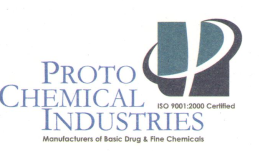 TECHNICAL DATA SHEET1,2 Octandiol Product Name:1,2 OctandiolBrand Name:OTDSynonym:( 1,2 Octylene Glycol)CAS NO.:1117-86-8Molecular Formula: C8H18O2Description : 1,2 Octandiol  acts as a humectant, preservative and moisturizing agent. It is semi solid to white solid substance which has bacteriostatic and bacteriacidal properties which are useful in cosmetics as a preserativeMolecular Weight:  146.227 g/molDescription : 1,2 Octandiol  acts as a humectant, preservative and moisturizing agent. It is semi solid to white solid substance which has bacteriostatic and bacteriacidal properties which are useful in cosmetics as a preserativeAppearance:White semi -solidDescription : 1,2 Octandiol  acts as a humectant, preservative and moisturizing agent. It is semi solid to white solid substance which has bacteriostatic and bacteriacidal properties which are useful in cosmetics as a preserativeDensity (25°C):Between 0.884 -0.994 g/mlDescription : 1,2 Octandiol  acts as a humectant, preservative and moisturizing agent. It is semi solid to white solid substance which has bacteriostatic and bacteriacidal properties which are useful in cosmetics as a preserativeMelting  Range:36-38°CDescription : 1,2 Octandiol  acts as a humectant, preservative and moisturizing agent. It is semi solid to white solid substance which has bacteriostatic and bacteriacidal properties which are useful in cosmetics as a preserativeMoisture content:NMT 0.50 %Description : 1,2 Octandiol  acts as a humectant, preservative and moisturizing agent. It is semi solid to white solid substance which has bacteriostatic and bacteriacidal properties which are useful in cosmetics as a preserativePurity (BY GC):NLT 99.0 %Description : 1,2 Octandiol  acts as a humectant, preservative and moisturizing agent. It is semi solid to white solid substance which has bacteriostatic and bacteriacidal properties which are useful in cosmetics as a preserativeHS Code:29052900Shelf life:3 years form the date of manufacturingApplications:Skin and hair conditioner• Emollient Base• Globally Approved• Antimicrobial protection• Effective at a wide pH range• Alternative to conventional preservatives.Applications:Skin and hair conditioner• Emollient Base• Globally Approved• Antimicrobial protection• Effective at a wide pH range• Alternative to conventional preservatives.Applications:Skin and hair conditioner• Emollient Base• Globally Approved• Antimicrobial protection• Effective at a wide pH range• Alternative to conventional preservatives.Applications:Skin and hair conditioner• Emollient Base• Globally Approved• Antimicrobial protection• Effective at a wide pH range• Alternative to conventional preservatives.Applications:Skin and hair conditioner• Emollient Base• Globally Approved• Antimicrobial protection• Effective at a wide pH range• Alternative to conventional preservatives.Packing:  Net weight: 30, 180.0 Kg with a tolerance of ± 0,02 Kg in HDPE drum,   Samples available in 50ml bottles for evaluation.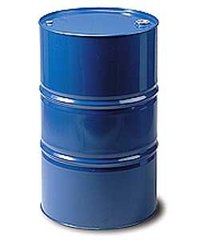 180.0 Kg                                                                                                                                         Packing:  Net weight: 30, 180.0 Kg with a tolerance of ± 0,02 Kg in HDPE drum,   Samples available in 50ml bottles for evaluation.180.0 Kg                                                                                                                                         Packing:  Net weight: 30, 180.0 Kg with a tolerance of ± 0,02 Kg in HDPE drum,   Samples available in 50ml bottles for evaluation.180.0 Kg                                                                                                                                         Packing:  Net weight: 30, 180.0 Kg with a tolerance of ± 0,02 Kg in HDPE drum,   Samples available in 50ml bottles for evaluation.180.0 Kg                                                                                                                                         Packing:  Net weight: 30, 180.0 Kg with a tolerance of ± 0,02 Kg in HDPE drum,   Samples available in 50ml bottles for evaluation.180.0 Kg                                                                                                                                         Storage :  We recommend storage in a tightly closed container. Store in a cool, dry, well-ventilated area away from incompatible substancesStorage :  We recommend storage in a tightly closed container. Store in a cool, dry, well-ventilated area away from incompatible substancesStorage :  We recommend storage in a tightly closed container. Store in a cool, dry, well-ventilated area away from incompatible substancesStorage :  We recommend storage in a tightly closed container. Store in a cool, dry, well-ventilated area away from incompatible substancesStorage :  We recommend storage in a tightly closed container. Store in a cool, dry, well-ventilated area away from incompatible substancesTransportation:  Not classified as dangerous goods.Transportation:  Not classified as dangerous goods.Transportation:  Not classified as dangerous goods.Transportation:  Not classified as dangerous goods.Transportation:  Not classified as dangerous goods.While the descriptions, designs, data and information contained herein are presented in good faith and believed to be accurate, it is provided for your guidance only. Because many factors may affect processing or application/use, we recommend that you make tests to determine the suitability of a product for your particular purpose prior to use. This information is based on our present state of knowledge and is intended to provide general notes on our products and their uses. It should not therefore be construed as guaranteeing specific properties of the products described or their suitability for a particular application. Any existing industrial property rights must be observed. The quality of our products is guaranteed under our General Conditions of Sale.While the descriptions, designs, data and information contained herein are presented in good faith and believed to be accurate, it is provided for your guidance only. Because many factors may affect processing or application/use, we recommend that you make tests to determine the suitability of a product for your particular purpose prior to use. This information is based on our present state of knowledge and is intended to provide general notes on our products and their uses. It should not therefore be construed as guaranteeing specific properties of the products described or their suitability for a particular application. Any existing industrial property rights must be observed. The quality of our products is guaranteed under our General Conditions of Sale.While the descriptions, designs, data and information contained herein are presented in good faith and believed to be accurate, it is provided for your guidance only. Because many factors may affect processing or application/use, we recommend that you make tests to determine the suitability of a product for your particular purpose prior to use. This information is based on our present state of knowledge and is intended to provide general notes on our products and their uses. It should not therefore be construed as guaranteeing specific properties of the products described or their suitability for a particular application. Any existing industrial property rights must be observed. The quality of our products is guaranteed under our General Conditions of Sale.While the descriptions, designs, data and information contained herein are presented in good faith and believed to be accurate, it is provided for your guidance only. Because many factors may affect processing or application/use, we recommend that you make tests to determine the suitability of a product for your particular purpose prior to use. This information is based on our present state of knowledge and is intended to provide general notes on our products and their uses. It should not therefore be construed as guaranteeing specific properties of the products described or their suitability for a particular application. Any existing industrial property rights must be observed. The quality of our products is guaranteed under our General Conditions of Sale.While the descriptions, designs, data and information contained herein are presented in good faith and believed to be accurate, it is provided for your guidance only. Because many factors may affect processing or application/use, we recommend that you make tests to determine the suitability of a product for your particular purpose prior to use. This information is based on our present state of knowledge and is intended to provide general notes on our products and their uses. It should not therefore be construed as guaranteeing specific properties of the products described or their suitability for a particular application. Any existing industrial property rights must be observed. The quality of our products is guaranteed under our General Conditions of Sale.